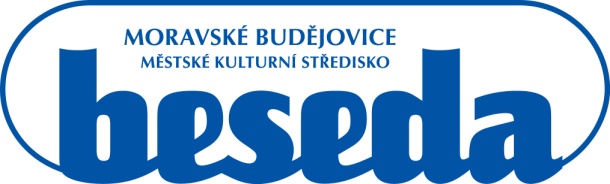 MKS Beseda, příspěvková organizace, Purcnerova 62, 676 02 Moravské Budějovice,  IČ:  00091758, tel.: 568 421 322Vyřizuje: 	Tel.:         	E-mail:     	Objednávka ze dne: 22. 06. 2022Rámcová objednávka č. 03/2022DODAVATEL:Firma:				Vybavení koupelen 				Zastoupena: Aleš Horák 				Tyršova 365				676 02 Moravské Budějovice 				IČO: 63430851			Dobrý den,rádi bychom u Vás objednali:Dodání sudových piv a limonád ke spotřebě na kulturních akcích pořádaných MKS Beseda na rok 2022 Děkujeme za vyřízení.Úhrada bude provedena bezhotovostním převodem po vystavení faktury pro MKS Beseda, příspěvková organizace, Purcnerova 62, 676 02 Moravské Budějovice, IČO: 00091758. ředitel MKS Beseda, příspěvková organizaceObjednávku přijímáme: